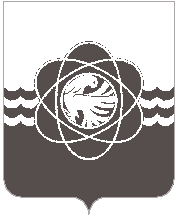 П О С Т А Н О В Л Е Н И Еот      10.08.2016               №      836          .В соответствии с Порядком принятия решений о разработке муниципальных  программ муниципального образования «город Десногорск» Смоленской области, их формирования и реализации, утвержденным постановлением Администрации муниципального образования «город Десногорск» Смоленской области (далее – Администрация) от 09.12.2014 г. № 1443, в целях определения эффективности реализации программных мероприятийАдминистрация муниципального образования «город Десногорск» Смоленской области  постановляет:1.Внести в муниципальную программу «Развитие образования в муниципальном образовании «город Десногорск» Смоленской области» на 2014-2020 годы, утвержденную постановлением Администрации «О внесении изменений в муниципальную программу «Развитие образования в муниципальном образовании «город Десногорск» Смоленской области» на 2014-2020 годы от 26.02.2016 г. №184(в редакции от 30.06.2016 г.) (далее – Программа), следующие изменения:В Паспорте муниципальной Программы:Раздел «Объемы ассигнований муниципальной программы (по годам реализации и в разрезе источников финансирования) изложить в следующей редакции:«Общий объем финансирования Программы составляет 2 014 602 138,53 рублей, средства областного бюджета 1 317 133 875,98 рублей, в том числе:По годам реализации:- 2014 год –273 928 060,07рублей, средства областного бюджета 178 299 583,00 рублей;- 2015 год – 281 079 803,94 рублей, средства областного бюджета 176 293 135,46 рублей;- 2016 год – 287 826 694,52 рублей, средства областного бюджета 174 124 357,52 рублей;- 2017– 2020 годы – 1 171 767 580,00 рублей, средства областного бюджета 788 416 800,00 рублей.Объем финансирования Программы подлежит ежегодному уточнению».Раздел 4. Обоснование ресурсного обеспечения муниципальной Программы изложить в следующей редакции:«Ресурсное обеспечение реализации Программы осуществляется из средств областного, местного и федерального бюджетов.«Общий объем финансирования Программы составляет 2 014 602 138,53 рублей, средства областного бюджета 1 317 133 875,98 рублей, в том числе:По годам реализации:- 2014 год –273 928 060,07рублей, средства областного бюджета 178 299 583,00 рублей;- 2015 год – 281 079 803,94 рублей, средства областного бюджета 176 293 135,46 рублей;- 2016 год – 287 826 694,52 рублей, средства областного бюджета 174 124 357,52 рублей;- 2017– 2020 годы – 1 171 767 580,00 рублей, средства областного бюджета 788 416 800,00 рублей.Объем финансирования Программы подлежит ежегодному уточнению».1.2. В Паспорте подпрограммы 4 «Организация отдыха и оздоровления детей и подростков»:1.2.1. Раздел: «Объемы ассигнований подпрограммы (по годам реализации и в разрезе источников финансирования)» изложить в следующей редакции:«Общий объем финансирования подпрограммы составляет 8 197 128,06 руб., в том числе:- средства областного бюджета – 3 626 629,98 руб.;По годам реализации:- 2014 год – 1 764 233,00 руб., средства областного бюджета 1 234 233,00 руб.;- 2015 год – 1 960 584,46 руб., средства областного бюджета - 1 240 335,46 руб.;-2016 год – 1 872 310,60 руб., средства областного бюджета - 1 152 061,52 руб.;- 2017 - 2020 годы – 2 600 000,00 руб., средства областного бюджета - по мере поступления.Объем финансирования подпрограммы подлежит ежегодному уточнению».1.2.2. Раздел 3 подпрограммы «Перечень основных мероприятий подпрограммы 4 муниципальной программы» добавить следующими словами: «Основное мероприятие 2 подпрограммы 4. Основное мероприятие 2 подпрограммы 4 – обеспечение содержания детей и подростков в загородных оздоровительных лагерях в каникулярное время».1.2.3. Раздел 4. Обоснование ресурсного обеспечения подпрограммы 4 изложить в следующей редакции:«Ресурсное обеспечение реализации основных мероприятий подпрограммы 4 осуществляется из средств  местного и областного бюджетов. Общий объем финансирования подпрограммы составляет 8 197 128,06 руб., в том числе:- средства областного бюджета – 3 626 629,98 руб.;По годам реализации:- 2014 год – 1 764 233,00 руб., средства областного бюджета 1 234 233,00 руб.;- 2015 год – 1 960 584,46 руб., средства областного бюджета - 1 240 335,46 руб.;-2016 год – 1 872 310,60 руб., средства областного бюджета - 1 152 061,52 руб.;- 2017 - 2020 годы – 2 600 000,00 руб., средства областного бюджета - по мере поступления.Объем финансирования подпрограммы 4 подлежит ежегодному уточнению».1.3. В Паспорте обеспечивающей подпрограммы:1.3.1. Раздел 2. Ресурсное обеспечение обеспечивающей подпрограммы изложить в следующей редакции:«Финансирование обеспечивающей подпрограммы осуществляется из средств местного бюджета путем выделения бюджетных средств на содержание администратора муниципальной программы.Объем финансового обеспечения обеспечивающей подпрограммы за счет всех  средств составляет 25 086 025,70 рублей, в том числе по годам реализации:2014 г. – 3 108 461,78 руб.;2015 г. – 3 526 064,00 руб.;2016 г. – 3 725 871,92 руб.;2017 – 2020 гг. – 14 725 628,00 руб.Объем финансирования обеспечивающей подпрограммы подлежит ежегодному уточнению».1.4.Приложение №2 «План реализации муниципальной программы «Развитие образования в муниципальном образовании «город Десногорск» Смоленской области на 2014-2020 годы» к муниципальной программе «Развитие образования в муниципальном образовании «город Десногорск» Смоленской области» на 2014-2020 годы изложить в новой редакции.2.Настоящее постановление разместить на сайте Администрации муниципального образования «город Десногорск» Смоленской области.Глава муниципального образования«город Десногорск» Смоленской области				В.В.СедунковО внесении изменений в муниципальнуюпрограмму «Развитие образования  в муниципальном образовании«город Десногорск» Смоленской области»на 2014-2020 годы